亳州同德人力资源有限公司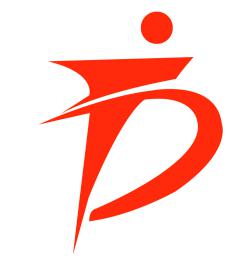 亳州同德劳务市场赴埃及建筑工招聘简章一、 工程情况：中国建筑埃及首都CBD施工项目 二、招聘工种及数量：木工80人、钢筋工30人。三、合同期：18月左右四、招收年龄：24-48岁（技术熟练身体条件好年龄可适当放宽）；五、待遇：1、国外工资计件承包为主，多劳多得，技术熟练，月综合收入9000元以上。2、公司免费统一提供食宿、免费发放提供安全帽、工作服等劳保用品。3、工资一年结算两次（8月和2月），每次结算80%，剩余回国后2个月内结算。六、出国费用：1、出国费用13000元人民币，无违约合同期满回国后奖励工人3000元；2、技能考试、体检、护照、外派合格证等费用均由个人负担。七、报名截止时间：招满即止，近期考试八、出境时间：考试通过后20-30个工作日左右出境。九、其它注意事项1、因工人个人原因提前回国，个人负担回国费用。2、因工人自身原因，在公司办理完签证后，不能履约出国，所交费用不予退还，如若公司为购买机票后，因工人原因不能履约出国，则公司同时还要向工人追回机票费用。报名地址：亳州市西一环路与芍花路交叉口联   系   人：  夏    飞        传真：0558——5131926            电        话：0558—5131925，5558121，18956857522，13856777798  网     址:www.tongdehr.com（亳州同德人力资源网）